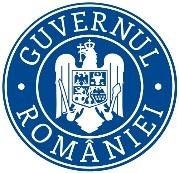 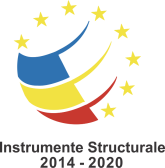 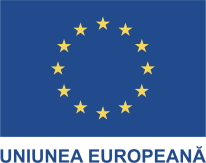 Data: 30.01.2024ANUNŢ DE FINALIZARE PROIECT - „Asigurarea serviciilor poștale și de curierat pentru structurile eligibile POCU”, cod MySMIS 139813 În luna februarie 2021 a fost semnată Decizia de finanțare pentru proiectul „Asigurarea serviciilor poștale și de curierat pentru structurile eligibile POCU”, cod SMIS 2014+: 139813, DF nr. POCU/155/7/4/139813,  cofinanțat din Programul Operațional Capital Uman 2014-2020, Axa Prioritară 7 – Asistență Tehnică POCU 2014-2020Obiectivul general al proiectului  îl constituie sprijinirea structurilor eligibile POCU Axa 7, în vederea bunei implementări a POCU și închiderea POS DRU, prin asigurarea cheltuielilor necesare serviciilor poștale și de curieratObiectivul specific al proiectului îl constituie asigurarea serviciilor poștale și de curierat pentru structurile eligibile POCU Axa 7 în vederea sprijinirii pentru desfășurarea activităților specificeBeneficiar: Ministerul Investițiilor și Proiectelor EuropeneRezultate obținute: Structuri sprijinite, prin asigurarea serviciilor poștale și de curierat necesare desfășurării activităților specificeValoarea totală a proiectului: 85.240,18 lei, din care finanțare nerambursabilă în sumă de 72.194,17 leiPerioada de implementare a proiectului: 60 luni, respectiv de la 30.01.2019 până la 31.12.2023Date de contact: contact.minister@mfe.gov.ro“Proiect cofinanţat din Programul Operațional Capital Uman 2014 - 2020”